	З метою створення сприятливих умов для розвитку, підтримки, стимулювання обдарованих дітей, учнівської молоді, на виконання завдання               комплексної міської програми «Освіта м. Суми на 2019 - 2021 роки», затвердженої рішенням Сумської міської ради  від 19 грудня 2018 року № 4326 – МР, керуючись пунктом 20 частини 4 статті 42 Закону України «Про місцеве самоврядування в Україні»:1. Призначити з 01.09.2019 до 31.12.2019 двадцять іменних стипендій Сумського міського голови обдарованим учням - переможцям міжнародних, всеукраїнських олімпіад, турнірів, конкурсів у розмірі 350 (триста п’ятдесят) гривень кожна, згідно з додатком 1 до розпорядження.	2. Департаменту фінансів, економіки та інвестицій Сумської міської ради (Липова С.А.) забезпечити фінансування стипендій учням - переможцям міжнародних, всеукраїнських олімпіад, турнірів, конкурсів у сумі               28 000 (двадцять вісім тисяч) гривень по КПКВК 0611162 «Інші програми та заходи у сфері освіти» та КЕКВ 2730 «Інші виплати населенню».	3. Управлінню освіти і науки Сумської міської ради (Данильченко А. М.) здійснити з 01.09.2019 до 31.12.2019 виплату двадцяти іменних стипендій, згідно з додатком 2 до розпорядження.		4. Організацію виконання даного розпорядження покласти на заступника міського голови з питань діяльності виконавчих органів ради Мотречко В.В.Міський голова                                                                                      О.М. ЛисенкоДанильченко А. М. 32-78-05Розіслати: Мотречко В.В., Данильченко А. М., Липовій С. А2С П И С О Кобдарованих учнів, які стали переможцями міжнародних, всеукраїнських олімпіад, турнірів, конкурсів у 2019 роціНачальник управління освіти і наукиСумської міської ради							А.М. Данильченко4Кошторисвитрат для виплати стипендії міського голови м. Суми учням-переможцям олімпіад, турнірів, конкурсівНачальник управління освіти і наукиСумської міської ради                                                      А.М. Данильченко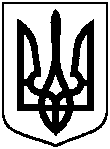 РОЗПОРЯДЖЕННЯРОЗПОРЯДЖЕННЯРОЗПОРЯДЖЕННЯРОЗПОРЯДЖЕННЯМІСЬКОГО ГОЛОВИМІСЬКОГО ГОЛОВИМІСЬКОГО ГОЛОВИМІСЬКОГО ГОЛОВИм. Сумим. Сумим. Сумим. Сумивід  17.09.2019      №  321 -Рвід  17.09.2019      №  321 -Рвід  17.09.2019      №  321 -РПро виплату стипендій Сумського міського голови обдарованим учням - переможцям олімпіад, турнірів, конкурсів Про виплату стипендій Сумського міського голови обдарованим учням - переможцям олімпіад, турнірів, конкурсів Про виплату стипендій Сумського міського голови обдарованим учням - переможцям олімпіад, турнірів, конкурсів Додаток 1до розпорядження міського головивід   17.09. 2019  №  321-Р№з/пПрізвище, ім’я, по батькові учняКласЗаклад освітиДосягнення№з/пПрізвище, ім’я, по батькові учняКласЗаклад освітиДосягнення1Попов Олександр Вікторович11Сумська класична гімназія Сумської міської радиПереможець ІV етапу Всеукраїнської учнівської олімпіади з  математики2Баштанова Анастасія Олегівна11Сумська класична гімназія Сумської міської радиПереможець ІV етапу Всеукраїнської учнівської олімпіади з  біології3Ковальова Катерина Іванівна11Сумська класична гімназія Сумської міської радиПереможець ІV етапу Всеукраїнської учнівської олімпіади з  біології4Сосєдська Катерина Олегівна11Сумська класична гімназія Сумської міської радиПереможець ІV етапу всеукраїнських учнівських олімпіад з біології5Пономаренко Дарія Сергіївна10Сумська класична гімназія Сумської міської радиПереможець ІV етапу всеукраїнських учнівських олімпіад з англійської мови6Наталуха Ірина Іванівна10Сумська гімназія №1Переможець Міжнародного мовно-літературного конкурсу  учнівської та студентської молоді імені Тараса Шевченка7Акент’єва Аріна Іллівна10Сумська гімназія №1Переможець ІV етапу всеукраїнських учнівських олімпіад з біології8Закорко Вадим Вадимович11Сумська спеціалізована школа І-ІІІ ступенів № 9Переможець ІІІ етапу Всеукраїнського конкурсу-захисту науково-дослідницьких робіт учнів-членів МАН України  9Радченко Геннадій Анатолійович11Сумська спеціалізована школа І-ІІІ ступенів № 10 імені О. БуткаПереможець ІІІ етапу Всеукраїнського конкурсу-захисту науково-дослідницьких робіт учнів-членів МАН України  3       Продовження додатку 13       Продовження додатку 13       Продовження додатку 13       Продовження додатку 13       Продовження додатку 110Тюрін Артем Євгенович10Сумська спеціалізована школа І-ІІІ ступенів № 10 імені О. БуткаПереможець ІV етапу всеукраїнських учнівських олімпіад з німецької мови11Воронін Дмитро Ігорович11Сумська спеціалізована школа І-ІІІ ступенів № 10 імені О. БуткаПереможець ІV етапу всеукраїнської учнівської олімпіади з німецької мови 12Харьков Денис В’ячеславович10Сумська загальноосвітня школа І-ІІІ ступенів № 15 імені Д. ТурбінаПереможець ІІІ етапу всеукраїнських учнівських олімпіад з інформатики та інформаційних технологій13Бережна Дар’я Олександрівна10Сумська загальноосвітня школа І-ІІІ ступенів № 15 імені Д. ТурбінаПереможець чемпіонату світу серед школярів у змішаній естафеті 14Музика Анна Русланівна11Сумська спеціалізована школа І-ІІІ ступенів № 17 Переможець ІV етапу всеукраїнської учнівської олімпіади з економіки15Любич Анастасія Олексіївна11Сумська спеціалізована школа І-ІІІ ступенів № 17Переможець ІV етапу всеукраїнської учнівської олімпіади з екології16Буряс Василь Васильович10Сумська спеціалізована школа І-ІІІ ступенів № 25Переможець ІV етапу всеукраїнських учнівських олімпіад з історії17Пахотіна Анастасія Андріївна6Сумська спеціалізована школа І-ІІІ ступенів № 25Переможець Міжнародного мовно-літературного конкурсу  учнівської та студентської молоді імені Тараса Шевченка18Павлова Валерія Сергіївна9Сумська загальноосвітня школа І-ІІІ ступенів № 27Переможець ІV етапу Всеукраїнської учнівської олімпіади з української мови та літератури19Чернецький Роман Олександрович8Сумська спеціалізована школа І-ІІІ ступенів № 29Переможець Міжнародного мовно-літературного конкурсу  учнівської та студентської молоді імені Тараса Шевченка20Сибірякова Марія Олександрівна8Сумська спеціалізована школа І-ІІІ ступенів № 29Переможець Міжнародного конкурсу виконавців на народних інструментахДодаток 2до розпорядження міського головивід  17.09. 2019  №  321-РКількість учнівРозмір стипендіїгрн.Кількість місяцівСума виплатгрн.20350428 000УсьогоУсьогоУсього28 000